2022 Annual Report to the School CommunitySchool Name: Mossgiel Park Primary School (5205)How to read the Annual ReportWhat does the ‘About Our School’ commentary section of this report refer to?The ‘About our school’ commentary provides a brief background on the school and an overview of the school’s performance over the previous calendar year. The ‘School Context’ describes the school’s vision, values, and purpose. Details include the school’s geographic location, size and structure, social characteristics, enrolment characteristics, and special programs.The ‘Progress towards strategic goals, student outcomes, and student engagement’ section allows schools to reflect on highlights related to implementation of and progress towards the School Strategic Plan and Annual Implementation Plan, and efforts to improve student learning, wellbeing, and engagement.What does the ‘Performance Summary’ section of this report refer to?The Performance Summary includes the following:School Profilestudent enrolment informationthe school’s ‘Student Family Occupation and Education’ categorya summary of parent responses in the Parent Opinion Survey, shown against the statewide average for Primary schoolsschool staff responses in the area of School Climate in the School Staff Survey, shown against the statewide average for Primary schoolsLearningEnglish and Mathematics for Teacher Judgements against the curriculumEnglish and Mathematics for National Literacy and Numeracy tests (NAPLAN).WellbeingStudent responses to two areas in the Student Attitudes to School Survey:Sense of ConnectednessManagement of BullyingEngagement Student attendance at schoolResults are displayed for the latest year and the average of the last four years (where available). As NAPLAN tests were not conducted in 2020:the NAPLAN 4-year average displayed is the average of 2019, 2021, and 2022 results2022 NAPLAN Learning Gain data is not available, as the measure requires NAPLAN results from 2020 as a point of comparison with 2022 resultsConsidering COVID-19 when interpreting the Performance SummaryThe Victorian community's experience of COVID-19 had a significant impact on normal school operations over the past three years. This impacted the conduct of assessments and surveys. Readers should be aware of this when interpreting the Performance Summary, particularly when interpreting trend data.For example, in 2020 and 2021 school-based surveys ran under changed circumstances, and NAPLAN was not conducted in 2020. Further, absence and attendance data during this period may have been affected by the level of COVID-19 in the community and may be influenced by local processes and procedures adopted in response to remote and flexible learning.Readers should keep this in mind when viewing and interpreting the data presented in the Annual Report.How to read the Annual Report (continued)What do ‘Similar Schools’ refer to?Similar Schools are a group of Victorian government schools with similar characteristics to the school.This grouping of schools has been created by comparing each school’s socio-economic background of students, the number of non-English speaking students and the school’s size and location.What does ‘NDP’ or ‘NDA’ mean?‘NDP’ refers to no data being published for privacy reasons or where there are insufficient underlying data. For example, very low numbers of participants or characteristics that may lead to identification will result in an ‘NDP’ label.‘NDA’ refers to no data being available. Some schools have no data for particular measures due to low enrolments. There may be no students enrolled in some year levels, so school comparisons are not possible.Note that new schools only have the latest year of data and no comparative data from previous years. The department also recognises unique circumstances in Specialist, Select Entry, English Language, Community Schools and schools that changed school type recently, where school-to-school comparisons are not appropriate.What is the ‘Victorian Curriculum’?The Victorian Curriculum F–10 sets out what every student should learn during his or her first eleven years of schooling. The curriculum is the common set of knowledge and skills required by students for life-long learning, social development and active and informed citizenship.The Victorian Curriculum is assessed through teacher judgements of student achievement based on classroom learning.The curriculum has been developed to ensure that school subjects and their achievement standards enable continuous learning for all students, including students with disabilities.The ‘Towards Foundation Level Victorian Curriculum’ is integrated directly into the curriculum and is referred to as ‘Levels A to D’.‘Levels A to D’ may be used for students with disabilities or students who may have additional learning needs. These levels are not associated with any set age or year level that links chronological age to cognitive progress (i.e., there is no age expected standard of achievement for ‘Levels A to D’).About Our SchoolPerformance SummaryThe Performance Summary for government schools provides an overview of how this school is contributing to the objectives of the Education State and how it compares to other Victorian government schools.All schools work in partnership with their school community to improve outcomes for children and young people. Sharing this information with parents and the wider school community helps to support community engagement in student learning, a key priority of the Framework for Improving Student Outcomes 2.0 (FISO 2.0).Refer to the ‘How to read the Annual Report’ section for help on how to interpret this report.SCHOOL PROFILEEnrolment ProfileA total of  245 students were enrolled at this school in 2022,  118 female and  127 male.42 percent of students had English as an additional language and 2 percent were Aboriginal or Torres Strait Islander.Overall Socio-Economic ProfileThe overall school’s socio-economic profile is based on the school's Student Family Occupation and Education index (SFOE).SFOE is a measure of socio-educational disadvantage of a school, based on educational and employment characteristics of the parents/carers of students enrolled at the school. Possible SFOE band values are: Low, Low-Medium, Medium and High. A ‘Low’ band represents a low level of socio-educational disadvantage, a ‘High’ band represents a high level of socio-educational disadvantage.This school’s SFOE band value is: MediumParent Satisfaction SummaryThe percent endorsement by parents on their school satisfaction level, as reported in the annual Parent Opinion Survey.Percent endorsement indicates the percent of positive responses (agree or strongly agree) from parents who responded to the survey.School Staff SurveyThe percent endorsement by staff on School Climate, as reported in the annual School Staff Survey.Percent endorsement indicates the percent of positive responses (agree or strongly agree) from staff who responded to the survey.Data is suppressed for schools with three or less respondents to the survey for confidentiality reasons.LEARNINGKey:	‘Similar Schools’ are a group of Victorian government schools that are like this school, taking into account the school’s socioeconomic background of students, the number of non-English speaking students and the size and location of the school.Teacher Judgement of student achievement Percentage of students working at or above age expected standards in English and Mathematics.LEARNING (continued)Key:	‘Similar Schools’ are a group of Victorian government schools that are like this school, taking into account the school’s socioeconomic background of students, the number of non-English speaking students and the size and location of the school.NAPLANPercentage of students in the top three bands of testing in NAPLAN. Note: NAPLAN tests were not conducted in 2020, hence the 4-year average is the average of 2019, 2021 and 2022 data. WELLBEINGKey:	‘Similar Schools’ are a group of Victorian government schools that are like this school, taking into account the school’s socioeconomic background of students, the number of non-English speaking students and the size and location of the school.Student Attitudes to School – Sense of ConnectednessThe percent endorsement on Sense of Connectedness factor, as reported in the Attitudes to School Survey completed annually by Victorian government school students, indicates the percent of positive responses (agree or strongly agree).Student Attitudes to School – Management of BullyingThe percent endorsement on Management of Bullying factor, as reported in the Attitudes to School Survey completed annually by Victorian government school students, indicates the percent of positive responses (agree or strongly agree).ENGAGEMENTKey:	‘Similar Schools’ are a group of Victorian government schools that are like this school, taking into account the school’s socioeconomic background of students, the number of non-English speaking students and the size and location of the school.Average Number of Student Absence DaysAbsence from school can impact on students’ learning. Common reasons for non-attendance include illness and extended family holidays.   Attendance Rate (latest year)  Attendance rate refers to the average proportion of formal school days students in each year level attended.Financial Performance and PositionFinancial Performance - Operating Statement Summary for the year ending 31 December, 2022The equity funding reported above is a subset of the overall revenue reported by the school.Student Resource Package Expenditure figures are as of 25 Feb 2023 and are subject to change during the reconciliation process.Miscellaneous Expenses include bank charges, administration expenses, insurance and taxation charges.Salaries and Allowances refers to school-level payroll.FINANCIAL POSITION AS AT 31 DECEMBER 2022All funds received from the Department, or raised by the school, have been expended, or committed to subsequent years, to support the achievement of educational outcomes and other operational needs of the school, consistent with Department policies, School Council approvals and the intent/purposes for which funding was provided or raised.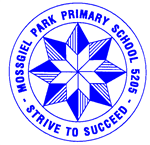 School contextMossgiel Park Primary School's vision is 'To provide the best educational opportunities for all students'. Our purpose is for students to learn skills that will benefit and prepare them for tomorrow's challenges where they will 'STRIVE TO SUCCEED'. At Mossgiel Park Primary our values are Respect, Relationships and Responsibility. Students at MPPS enjoy a welcoming atmosphere in a learning community where all students feel valued. We have a strong emphasis on Student Voice and we Literacy, numeracy and good habits of learning are our highest priorities, but teachers have high expectations of behaviour and achievement in all academic, creative, sporting and leadership programs. Situated in outer urban Melbourne at Endeavour Hills, MPPS has specialist programs in Music, Physical Education, Indonesian and Visual Art. Students also enjoy the use of an ICT lab, two gyms, a multi-purpose room, dedicated rooms for Visual Arts, STEM, Digital Technologies, LOTE – Indonesian and Music. In 2022, MPPS had 251 students, with 39 languages spoken at home. Our experienced staff was comprised of 28.82 equivalent full-time personnel: 2 Principal class members, 18.4 teachers and 7.42 Education Support Staff. We offer programs to be inclusive of all and to support our high intake of students with English as an Additional Language and welfare needs. At Mossgiel Park Primary School, we continued to implement programs with a sound research base and evidence of successful whole-school learning outcomes whilst retaining our focus on individual student learning growth. Professional development focused on implementing our strategic plan to improve outcomes for every child in English and expanding our proven approach to teaching Writing. We have sustained our commitment toward enhancing the use of ICT across the curriculum and to continuous improvement of teacher quality with professional learning communities designing targeted learning tasks to match individual needs. In addition, the introduction of electronic communication through GradeXpert enables enhanced communication between school and families. The application of Class Dojo in all classes further enhanced the home-school communication loop.Progress towards strategic goals, student outcomes and student engagementLearningTeachers and students at Mossgiel Park Primary School strive for excellence in teaching and learning and celebrate the learning growth of each student. The academic achievements of Mossgiel Park students in 2022 are indicative of the differentiated and high quality teaching and learning embedded throughout the school year. Not satisfied with having students working at the expected level for each year level our Key Target for Reading, Writing and Mathematics emphasised the expectation that at least 80% of students will meet or exceed a year’s growth each year. The achievement levels, as assessed by teachers against the Victorian Curriculum did meet the target set for the 2022 Annual Implementation Plan. We have a strong approach to supporting priority cohorts and the use of ILPs has enabled us to achieve the targets for student outcomes. At Mossgiel Park Primary we have a strategic approach linking tutoring, classroom practice and assessment, and wellbeing that ensures consistency across the school and a sharp focus on the learner and their goal. We continued to provide a solid teaching and learning program throughout 2022. The use of Curriculum planning and assessment continued with the use of Curriculum Rubrics and Curriculum Maps for Literacy and Numeracy. Our whole school Instructional Model of 'whole, part, whole' has been a catalyst for improving our student outcomes in 2022. There has been good work in progressing our literacy work, focusing on consistency of assessment using Fountas and Pinnell in preparation for differentiated and point of need teaching. Undertaking a number of Department of Education Initiatives such as DSSI Teaching Partner, Professional Learning Communities Training and Agile Leadership laid some firm foundations in school improvement in 2022. Throughout 2022 our staff engaged in professional learning with Quaglia Institute and Talk 4 Writing. Quaglia Institute for Student Voice has chosen our school to be an Action School in Student Voice. Talk 4 Writing was developed by @PieCorbett to enable children to imitate key language needed for a particular topic orally before they try reading, analysing and writing about it. The School Improvement Team met every week to discuss school improvement. During 2022 the teachers planned thoroughly using our curriculum maps and criteria cards. The Tutor Learning Initiative was provided to Year 1-6 students who were below benchmark in reading. Minilit was provided by an Education Support staff member for Year 1/2 below benchmark students. We also offered speech therapy to students who required support with expressive and receptive language. Student Support Group meetings were held with parents, teachers and other agencies to monitor the student's progress.WellbeingMossgiel Park Primary School is committed to the safety and wellbeing of all students. Every person involved in Mossgiel Park has a responsibility to understand the important and specific role they play, individually and collectively to ensure that the wellbeing and safety of all children is at the forefront of all they do and every decision they make. We conduct a Social and Emotional learning program that highlights our school values of respect, relationships and responsibility. In 2022 the school engaged a consultant to professionally develop the staff around Restorative Practices. This enabled the staff to help students develop positive relationships with one another. Teachers regularly kept in touch with their families and ensured that students’ mental health was addressed. Consistent monitoring of student attendance and participation were followed up regularly by the teachers and the Principal class. Student health, wellbeing and engagement was a major priority for all members of staff. Principal Class, Teachers, Student Support Officers and Administration staff were all involved in regular and ongoing conversations regarding student wellbeing and strategies were put into place to follow up with families requiring additional support. A communication platform was set up to ensure learning and welfare issues are followed up daily. At a Professional Learning Community level, teachers engaged in professional conversations around student participation, successes and challenges. The school has a high focus on 21st pedagogy for learning, concentrating on collaboration and student voice that ensured students felt they were heard.EngagementThe students attending MPPS have a strong connection to the school evidenced by the following results of the 2022 Students Attitudes to School survey completed by students in Years 4-6: • 94% of students believe that their teachers differentiate their learning; • 97% of students believe their teachers have high expectations for their success; • 91% of students believe they are able to self regulate their learning and set goal; • 93% of students believe that their teachers are advocates for them; • 92.8% of students have a sense of connectedness; • 93% experience a strong attitude to school attendance MPPS shows a consistent upward trend in the Attitudes to School Survey. The positive response of students in the Effective Teaching Practice for Cognition, Teacher-Student Relations, Social Engagement, and Student Safety domains emphasizes the effectiveness of the school approach. The student responses in the Learner Characteristics and Disposition domain show that they are engaged in their schooling and believe that they can be successful learners. In 2022 we ran lunchtime clubs that were based on the students' interests creating a place where students could develop their talents.Other highlights from the school yearIn 2022 we had our school production, 'A Musical Museum Adventure' which was enjoyed by all our school community. Our Year 5/6 students thoroughly enjoyed the Sovereign Hill camp, dressing up and attending school on the gold fields. The Year 3/4 students experienced an adventure camp at Gundiwindi Lodge. Again many of our students represented the school in District and Regional swimming, cross country and athletics. In 2022 our Year 5/6 students softball team made the regionals for the first time, which was very exciting. In 2022 the school community celebrated our student's wonderful art work through the 'Alice in Wonderland' exhibition. Financial performanceThrough careful planning and the strategic allocation of resources, Mossgiel Park Primary School maintained a positive financial position. Increased funding supported key priorities that enhance learning outcomes, improve facilities and enrich the school environment. A significant budget was allocated to teacher professional development and to increase reading resources. Through the equity funding we were able to run reading intervention programs, provide coaching for teachers and a speech therapy program. High quality professional development demonstrated the school commitment to building practice excellence and strengthening communication links with our community. The purchase of a new playground in our 1/2 play area was a highlight for the students. Landscaping and the purchase of our school values signs enhanced the front entrance of our school. In 2022 the Victorian Schools Building Authority project managed our new toilet blocks with the completion to be in 2023.For more detailed information regarding our school please visit our website at https://mossgielparkps.vic.edu.auParent SatisfactionLatest year (2022)School percent endorsement:91.6%State average (primary schools):79.9%School ClimateLatest year (2022)School percent endorsement:91.2%State average (primary schools):73.4%EnglishYears Prep to 6Latest year (2022)School percent of students at or above age expected standards:82.4%Similar Schools average:82.3%State average:87.0%MathematicsYears Prep to 6Latest year (2022)School percent of students at or above age expected standards:90.2%Similar Schools average:80.3%State average:85.9%ReadingYear 3Latest year (2022)4-year averageSchool percent of students in top three bands:59.3%69.7%Similar Schools average:71.9%71.9%State average:76.6%76.6%ReadingYear 5Latest year (2022)4-year averageSchool percent of students in top three bands:64.1%73.3%Similar Schools average:63.1%62.4%State average:70.2%69.5%NumeracyYear 3Latest year (2022)4-year averageSchool percent of students in top three bands:40.0%62.7%Similar Schools average:56.1%58.3%State average:64.0%66.6%NumeracyYear 5Latest year (2022)4-year averageSchool percent of students in top three bands:36.1%59.2%Similar Schools average:44.5%50.4%State average:54.2%58.8%Sense of ConnectednessYears 4 to 6Latest year (2022)4-year averageSchool percent endorsement:87.4%89.1%Similar Schools average:79.0%80.4%State average:78.1%79.5%Management of BullyingYears 4 to 6Latest year (2022)4-year averageSchool percent endorsement:81.5%83.7%Similar Schools average:76.1%78.8%State average:75.8%78.3%Student AbsenceYears Prep to 6Latest year (2022)4-year averageSchool average number of absence days:25.420.6Similar Schools average:24.818.7State average:23.317.0PrepYear 1Year 2Year 3Year 4Year 5Year 6Attendance Rate by year level (2022):83%88%87%88%87%89%88%RevenueActualStudent Resource Package$2,747,334Government Provided DET Grants$346,147Government Grants Commonwealth$0Government Grants State$0Revenue Other$5,779Locally Raised Funds$156,504Capital Grants$0Total Operating Revenue$3,255,764Equity 1ActualEquity (Social Disadvantage)$166,065Equity (Catch Up)$0Transition Funding$0Equity (Social Disadvantage – Extraordinary Growth)$0Equity Total$166,065ExpenditureActualStudent Resource Package 2$2,535,338Adjustments$0Books & Publications$6,088Camps/Excursions/Activities$73,203Communication Costs$4,028Consumables$49,417Miscellaneous Expense 3$14,568Professional Development$26,742Equipment/Maintenance/Hire$79,895Property Services$195,590Salaries & Allowances 4$69,095Support Services$118,036Trading & Fundraising$26,215Motor Vehicle Expenses$0Travel & Subsistence$0Utilities$26,342Total Operating Expenditure$3,224,558Net Operating Surplus/-Deficit$31,206Asset Acquisitions$0Funds availableActualHigh Yield Investment Account$261,940Official Account$11,084Other Accounts$0Total Funds Available$273,024Financial CommitmentsActualOperating Reserve$84,808Other Recurrent Expenditure$0Provision Accounts$0Funds Received in Advance$15,989School Based Programs$14,000Beneficiary/Memorial Accounts$0Cooperative Bank Account$0Funds for Committees/Shared Arrangements$0Repayable to the Department$0Asset/Equipment Replacement < 12 months$8,223Capital - Buildings/Grounds < 12 months$0Maintenance - Buildings/Grounds < 12 months$180,000Asset/Equipment Replacement > 12 months$54,800Capital - Buildings/Grounds > 12 months$0Maintenance - Buildings/Grounds > 12 months$0Total Financial Commitments$357,820